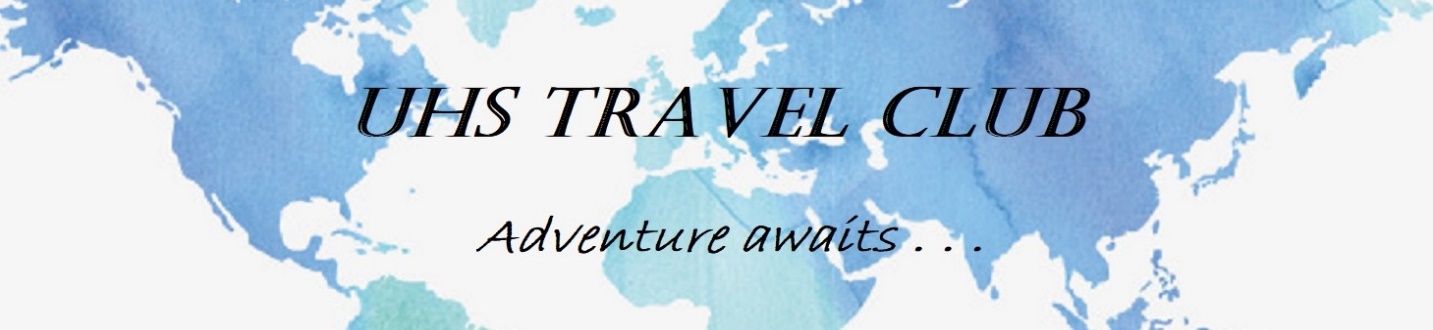 Cancellation Policy and InformationWhile we sincerely hope that none of our participants will need to cancel their trip, we do understand that obstacles sometimes get in the way. If at any point before departure you decided you need to cancel, please contact Ms. Tully or Ms. Sheets ASAP prior to contacting EF as we can help facilitate your cancellation.Here are a few parameters to consider with cancellation:The $95 deposit made to EF Tours in non-refundable. No exceptions.Tax credit payments or tax-deductible donations made to UHS Travel Club are non-refundable. No exceptions.If a student cancels and the tax credits have not yet been applied to EF Tours, then those tax credits may be reallocated to:Other UHS activities or programs that use tax creditsAP fee paymentsGeneral UHS Travel Club fundA specific UHS Travel Club studentPlease communicate with Ms. Tully or Ms. Sheets to facilitate this.If a student cancels and tax credits have already been applied to EF Tours, then UHS Travel Club receives any applicable refund. Please understand a refund of tax credits to the family is legally and federally considered tax fraud and will jeopardize our program.All trips are subject to EF Tours’ standard cancellation policy: https://www.eftours.com/help-center/policies/booking-conditions